Приложение 1к Решению Екатеринбургскойгородской Думыот _________ года № ____РАЗДЕЛ 2КАРТА ГРАДОСТРОИТЕЛЬНОГО ЗОНИРОВАНИЯ ТЕРРИТОРИИ МУНИЦИПАЛЬНОГО ОБРАЗОВАНИЯ«ГОРОД ЕКАТЕРИНБУРГ»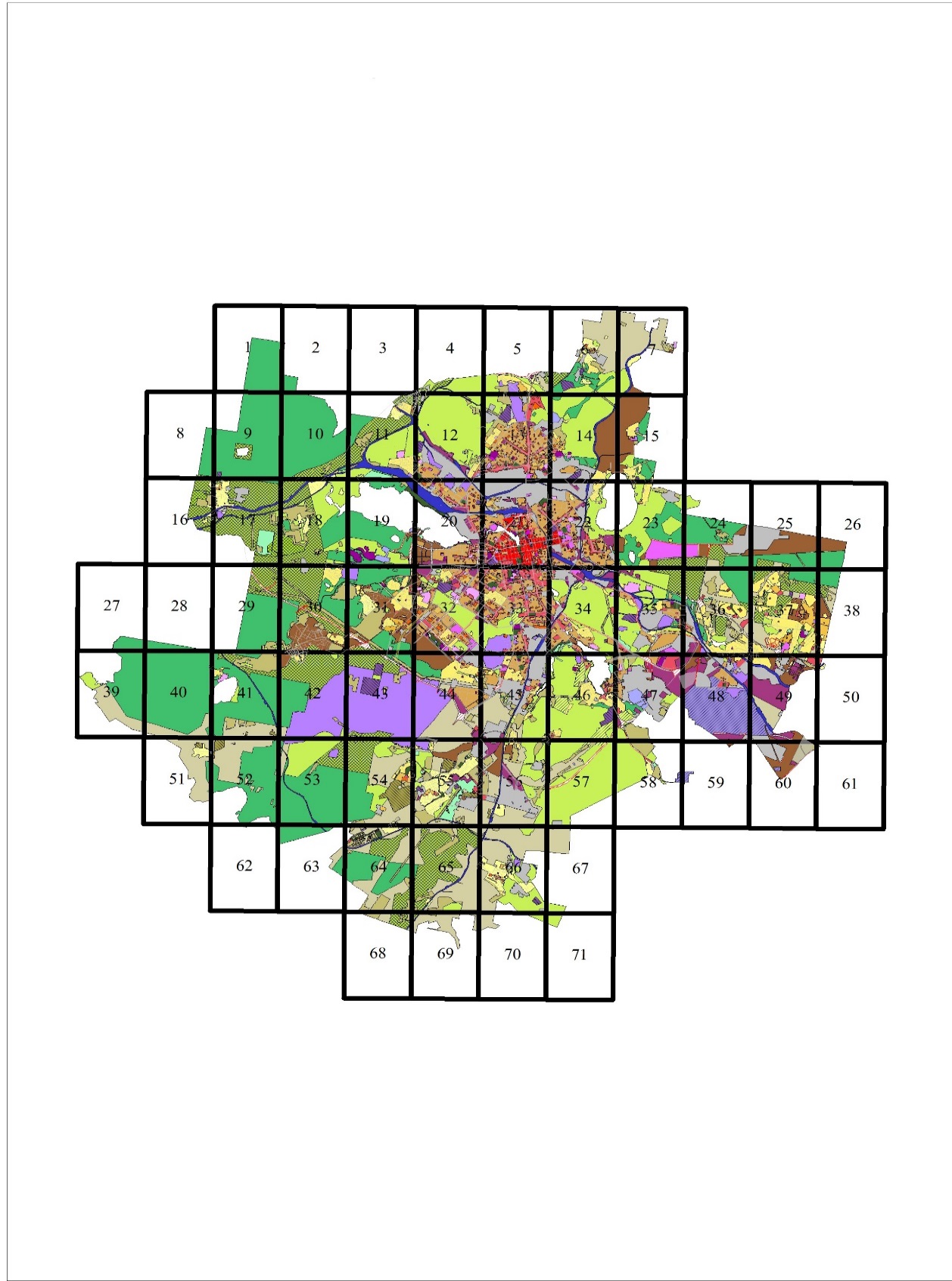 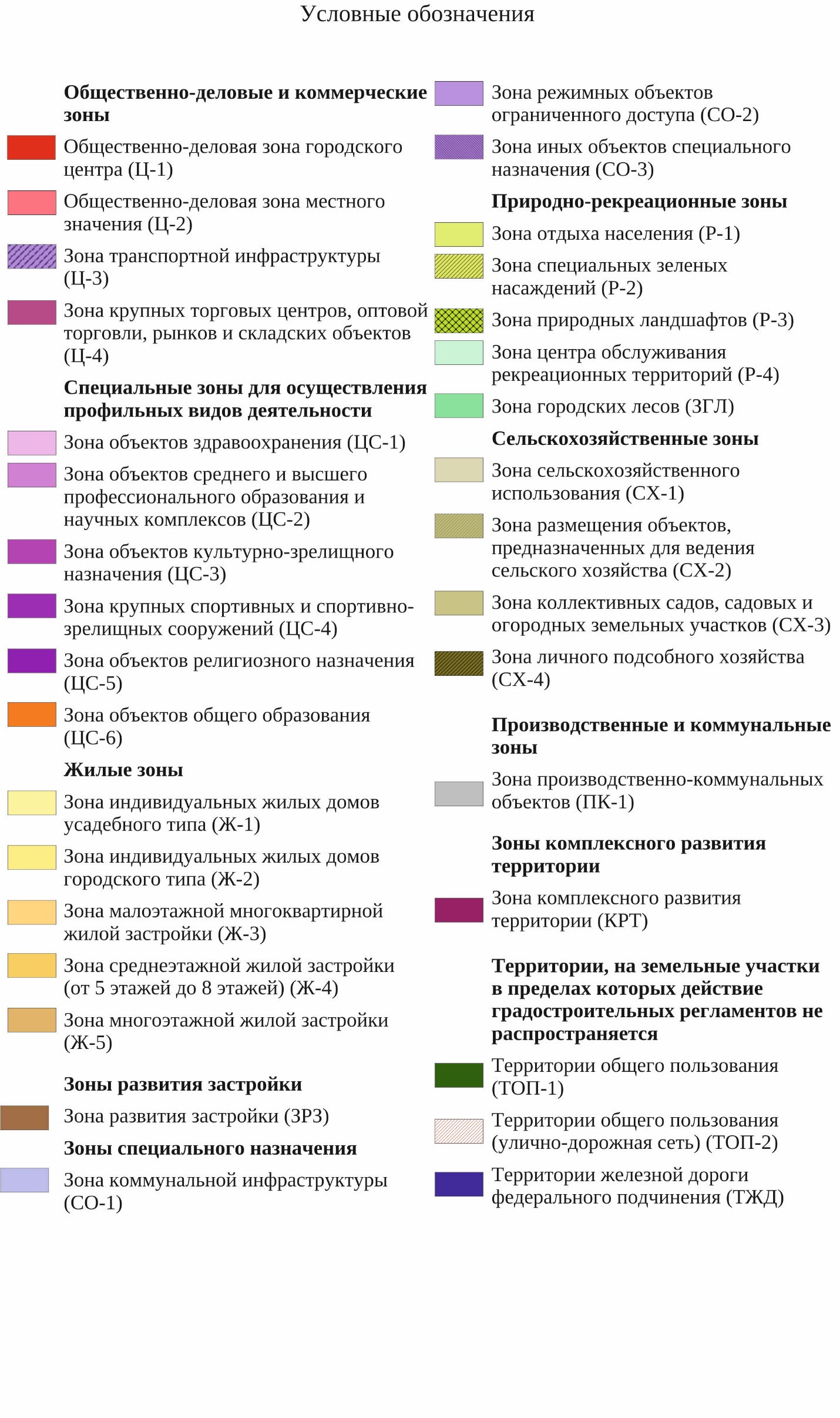 Фрагмент № 21 карты градостроительного зонирования территории муниципального образования «город Екатеринбург»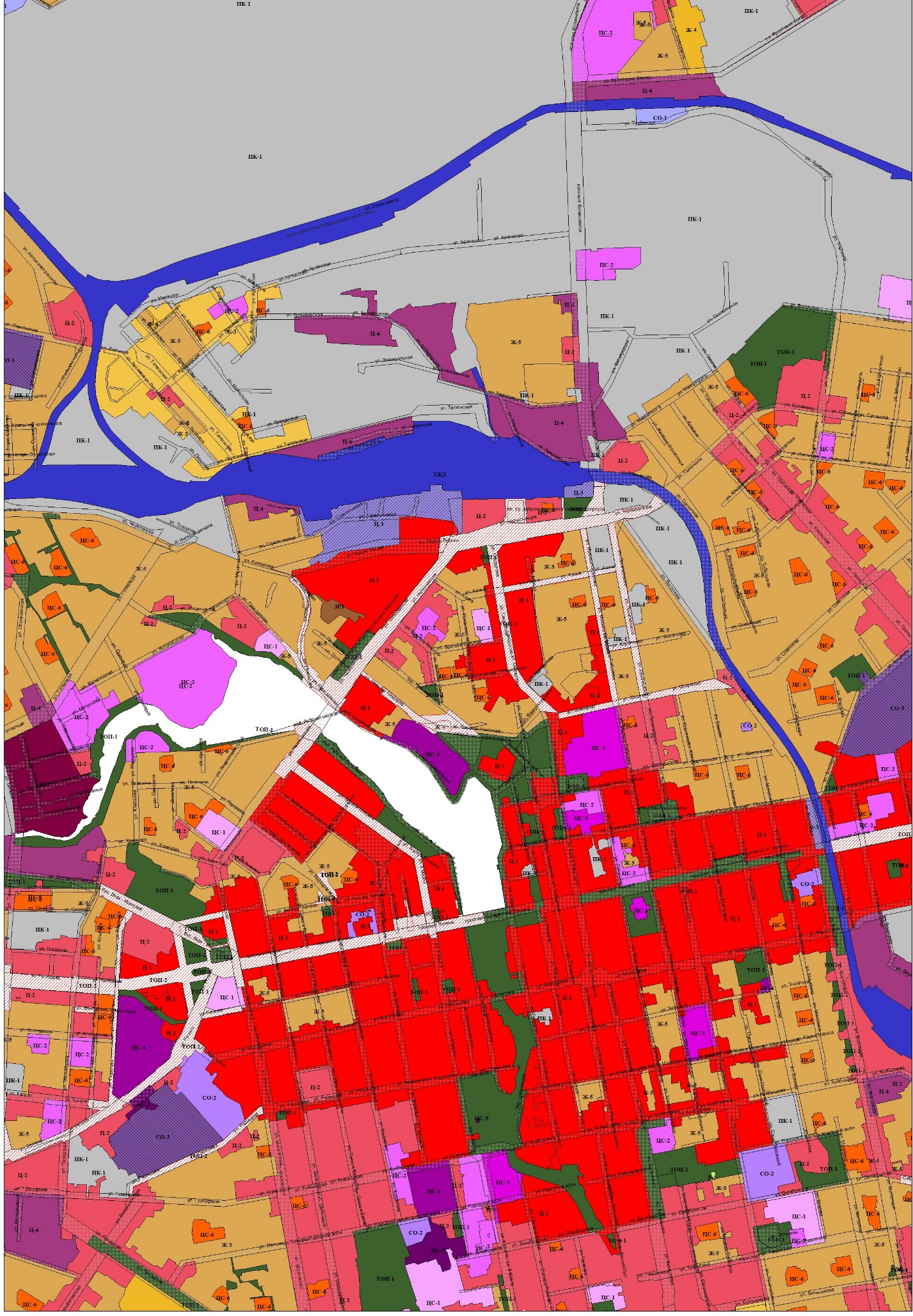 Фрагмент № 22 карты градостроительного зонирования территории муниципального образования «город Екатеринбург»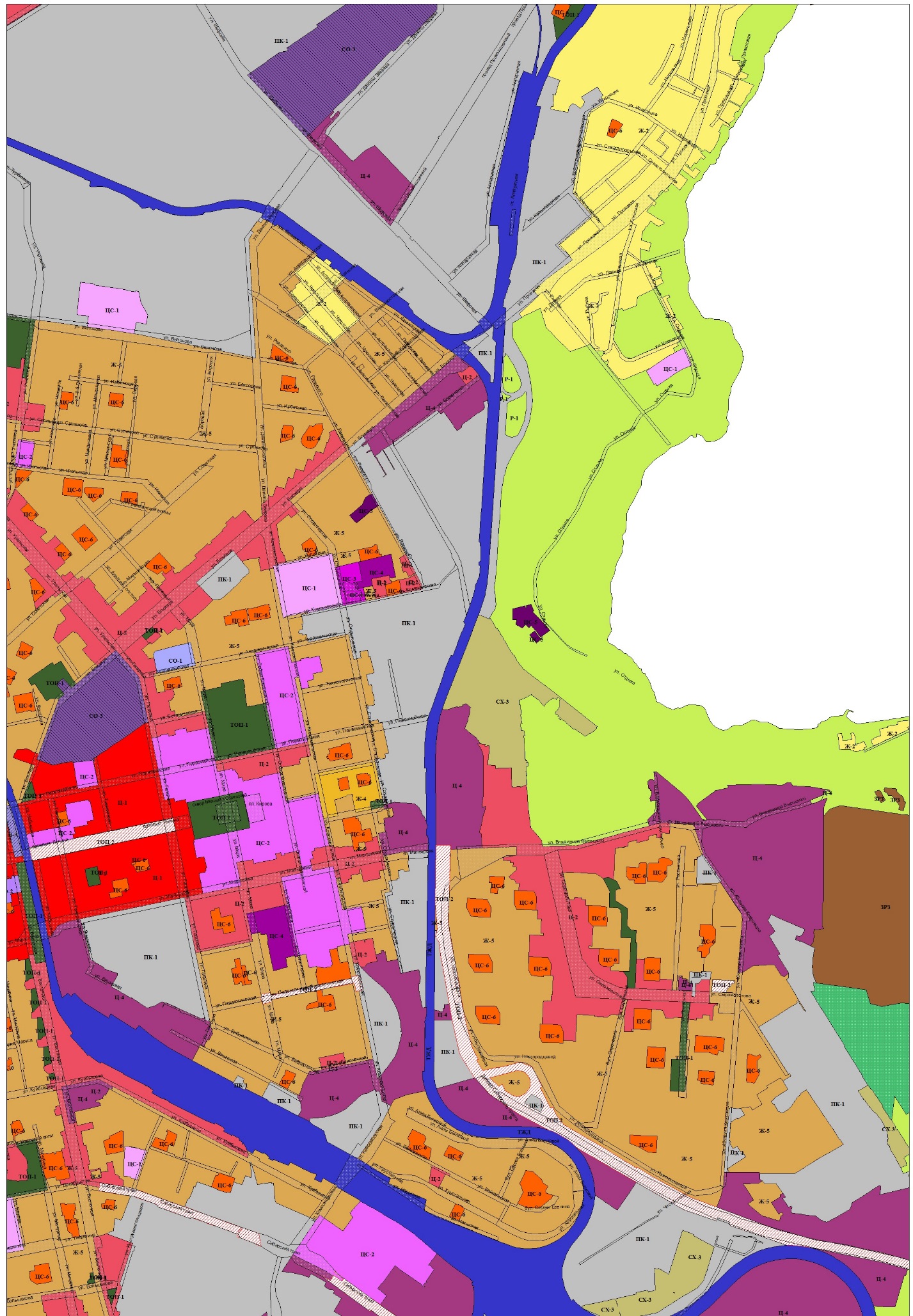 Фрагмент № 32 карты градостроительного зонирования территории муниципального образования «город Екатеринбург»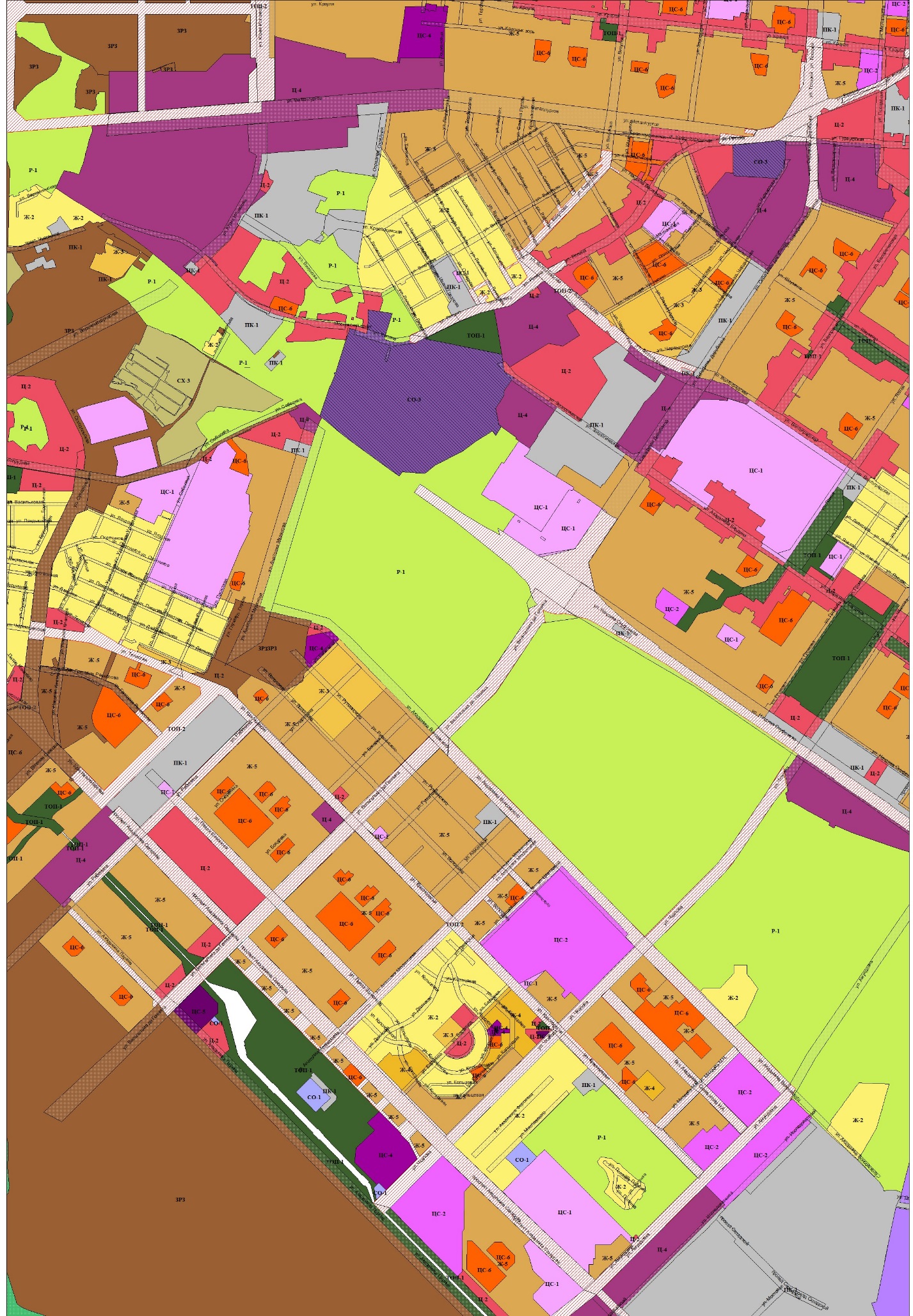 Фрагмент № 33 карты градостроительного зонирования территории муниципального образования «город Екатеринбург»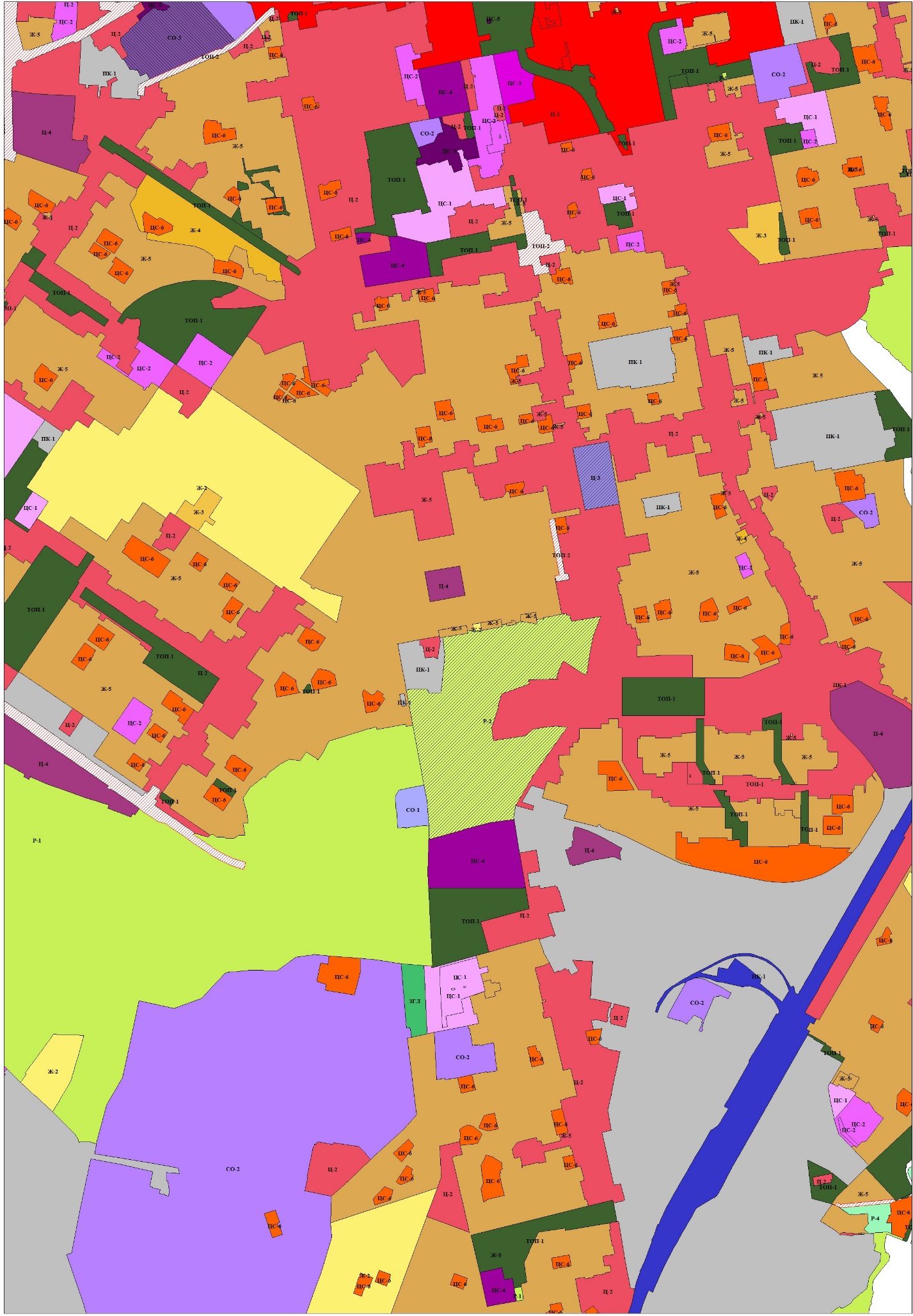 Фрагмент № 34 карты градостроительного зонирования территории муниципального образования «город Екатеринбург»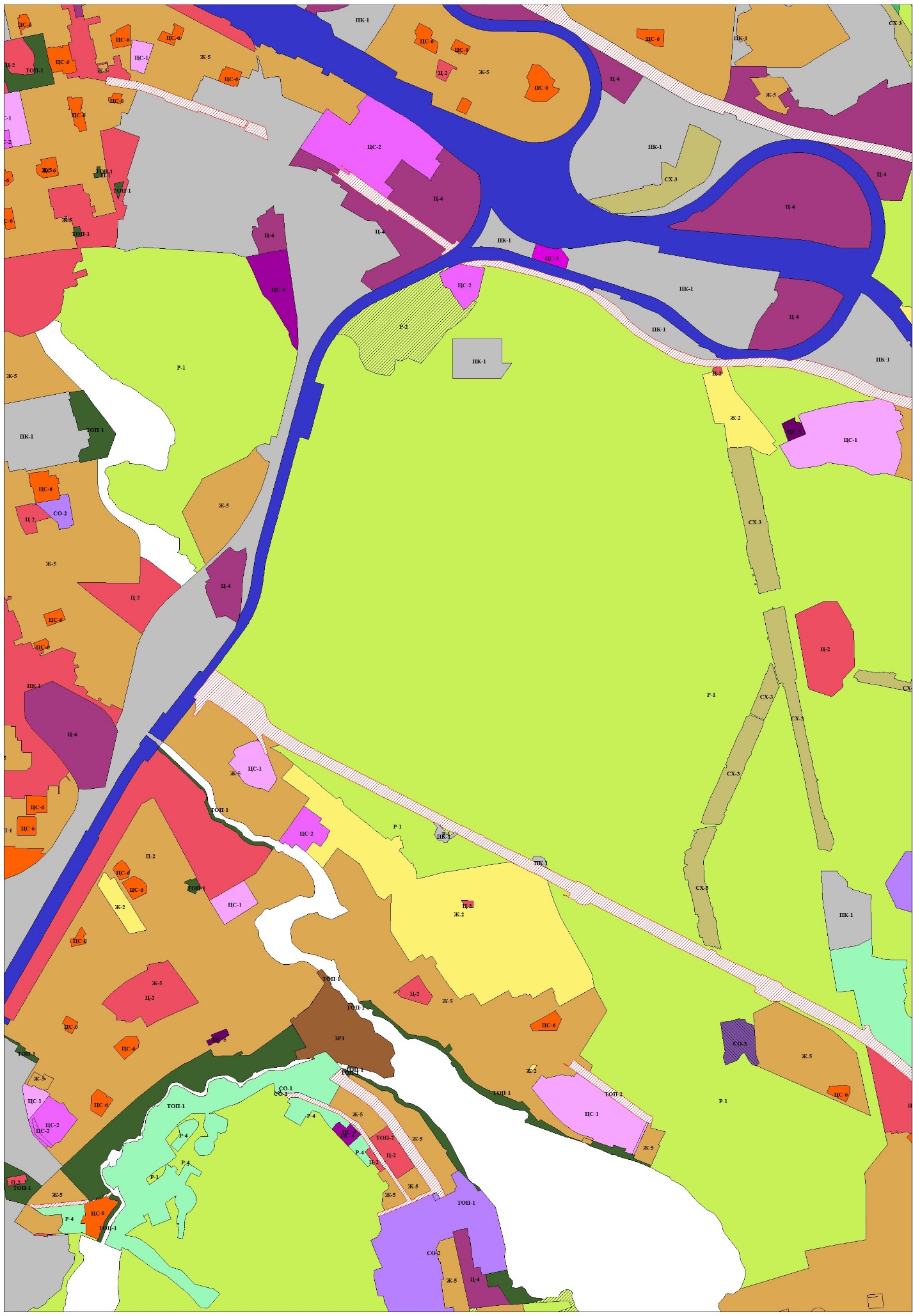 Фрагмент № 46 карты градостроительного зонирования территории муниципального образования «город Екатеринбург»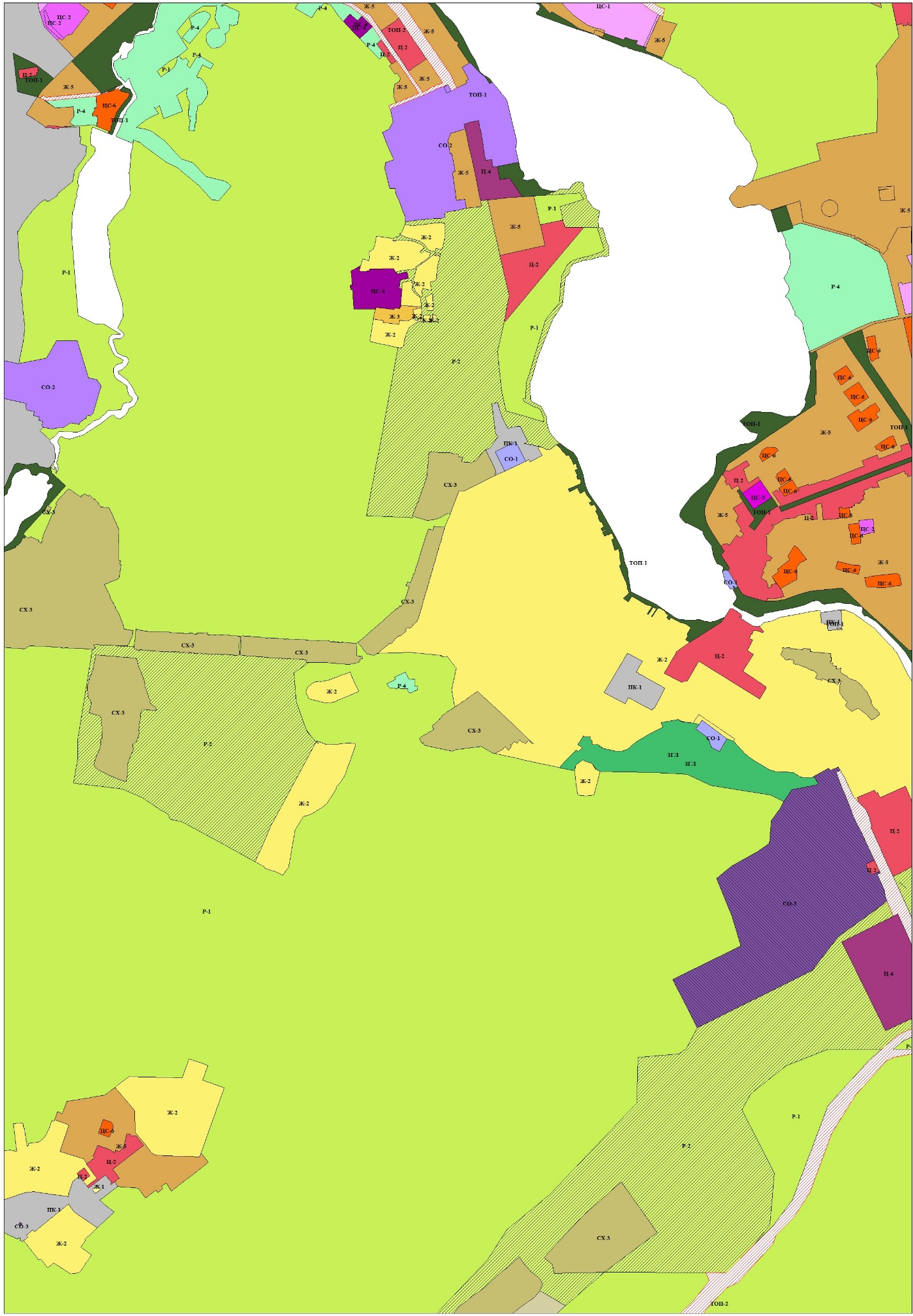 Фрагмент № 47 карты градостроительного зонирования территории муниципального образования «город Екатеринбург»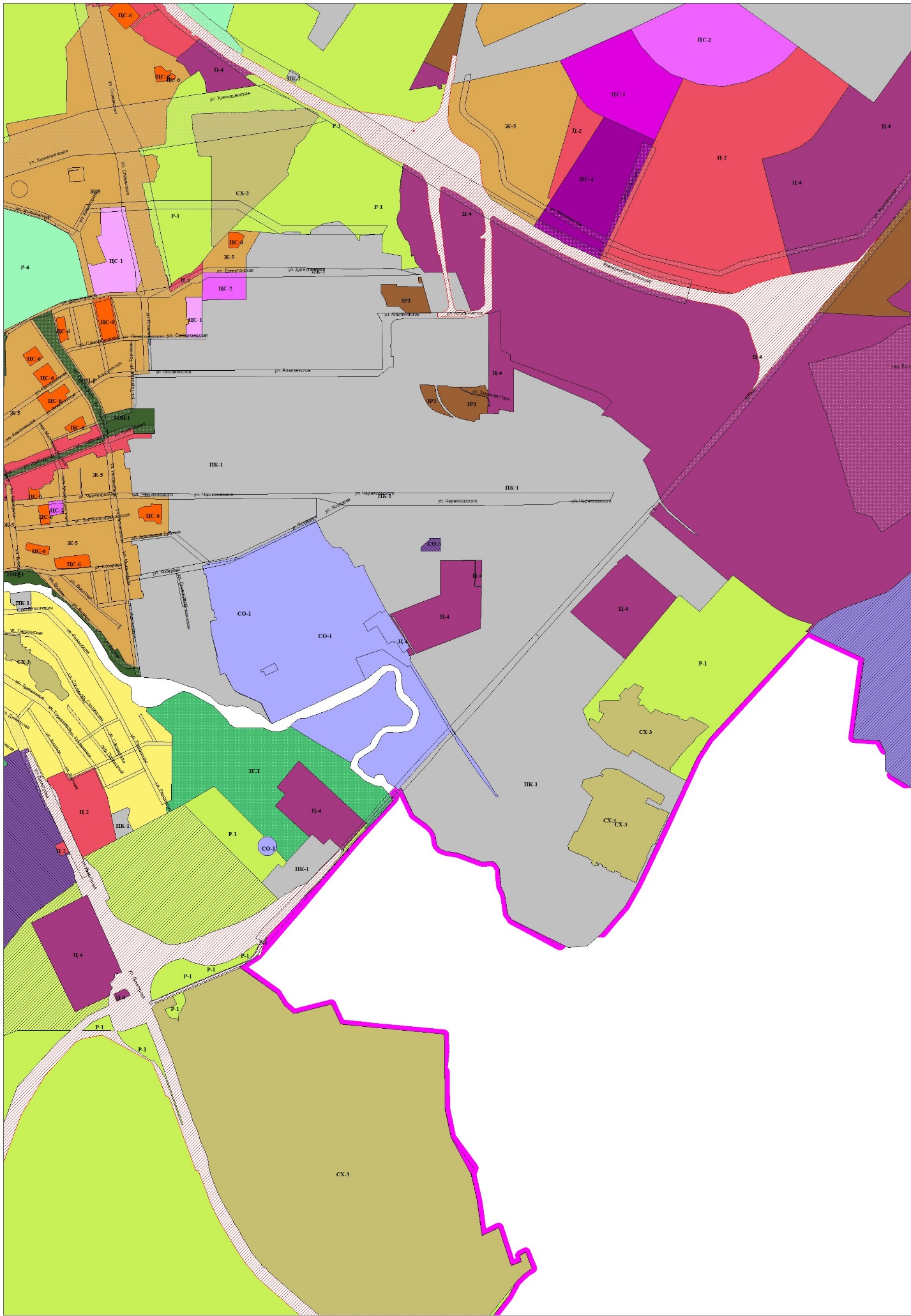 Фрагмент № 54 карты градостроительного зонирования территории муниципального образования «город Екатеринбург»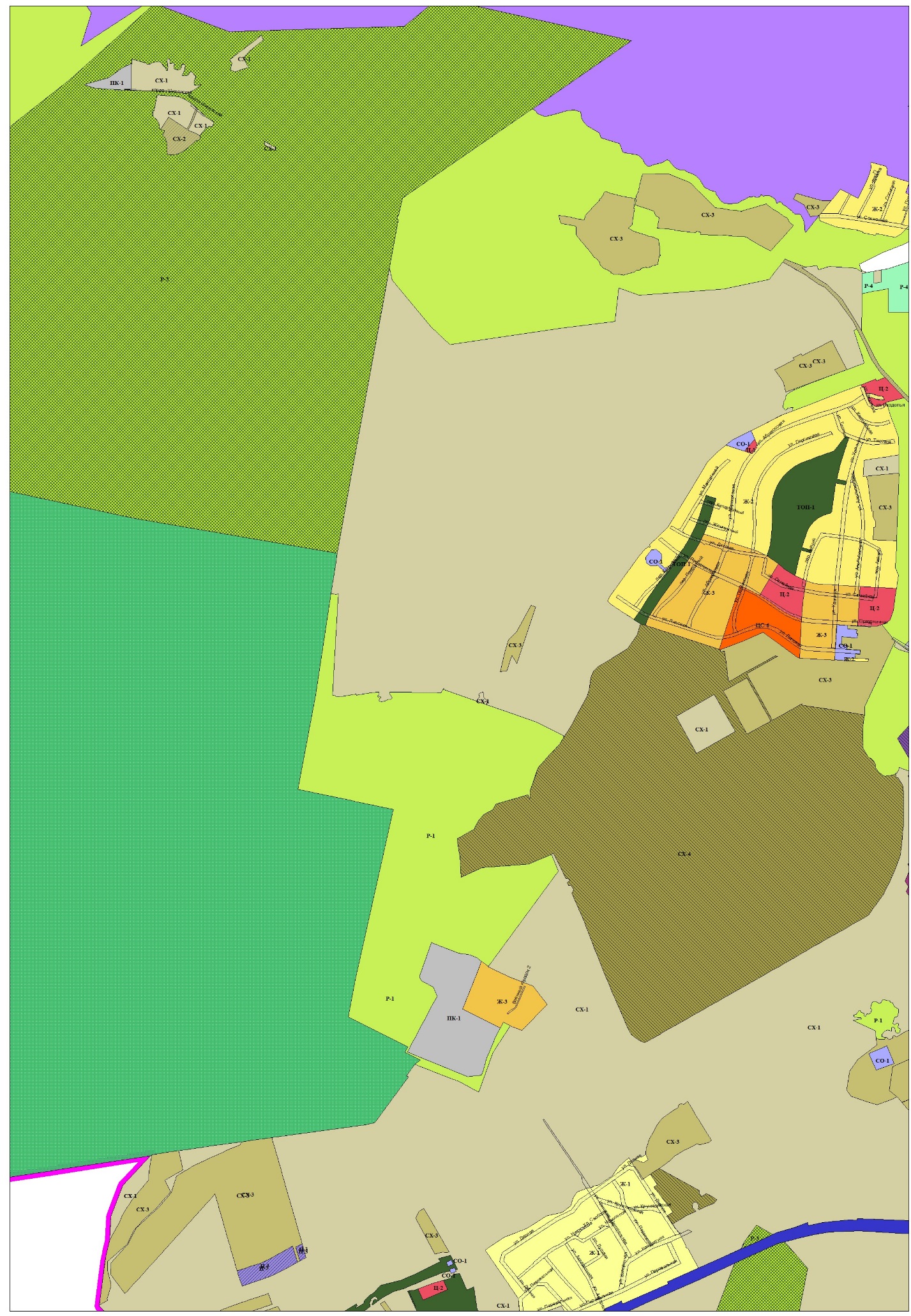 Фрагмент № 55 карты градостроительного зонирования территории муниципального образования «город Екатеринбург»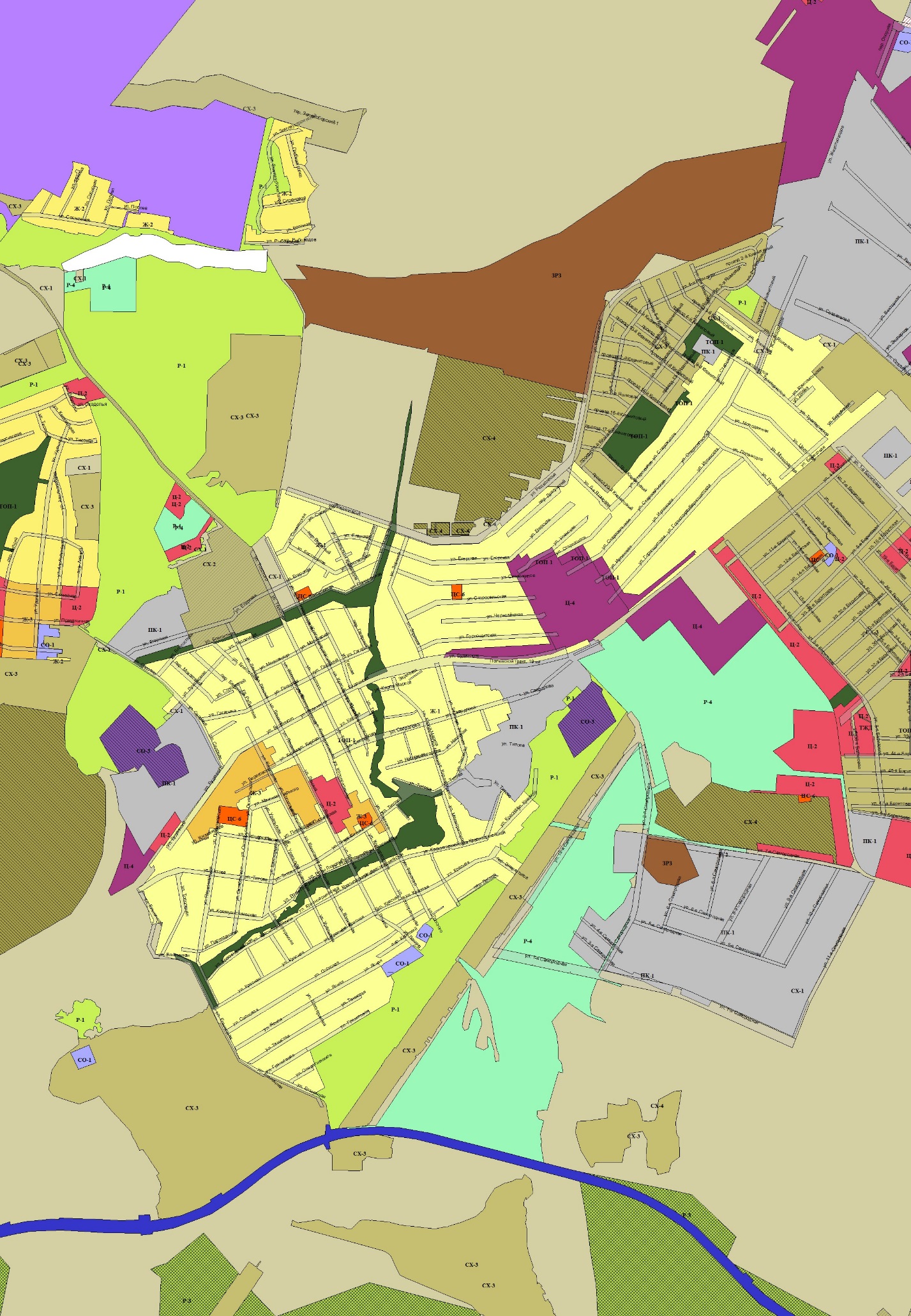 Фрагмент № 66 карты градостроительного зонирования территории муниципального образования «город Екатеринбург»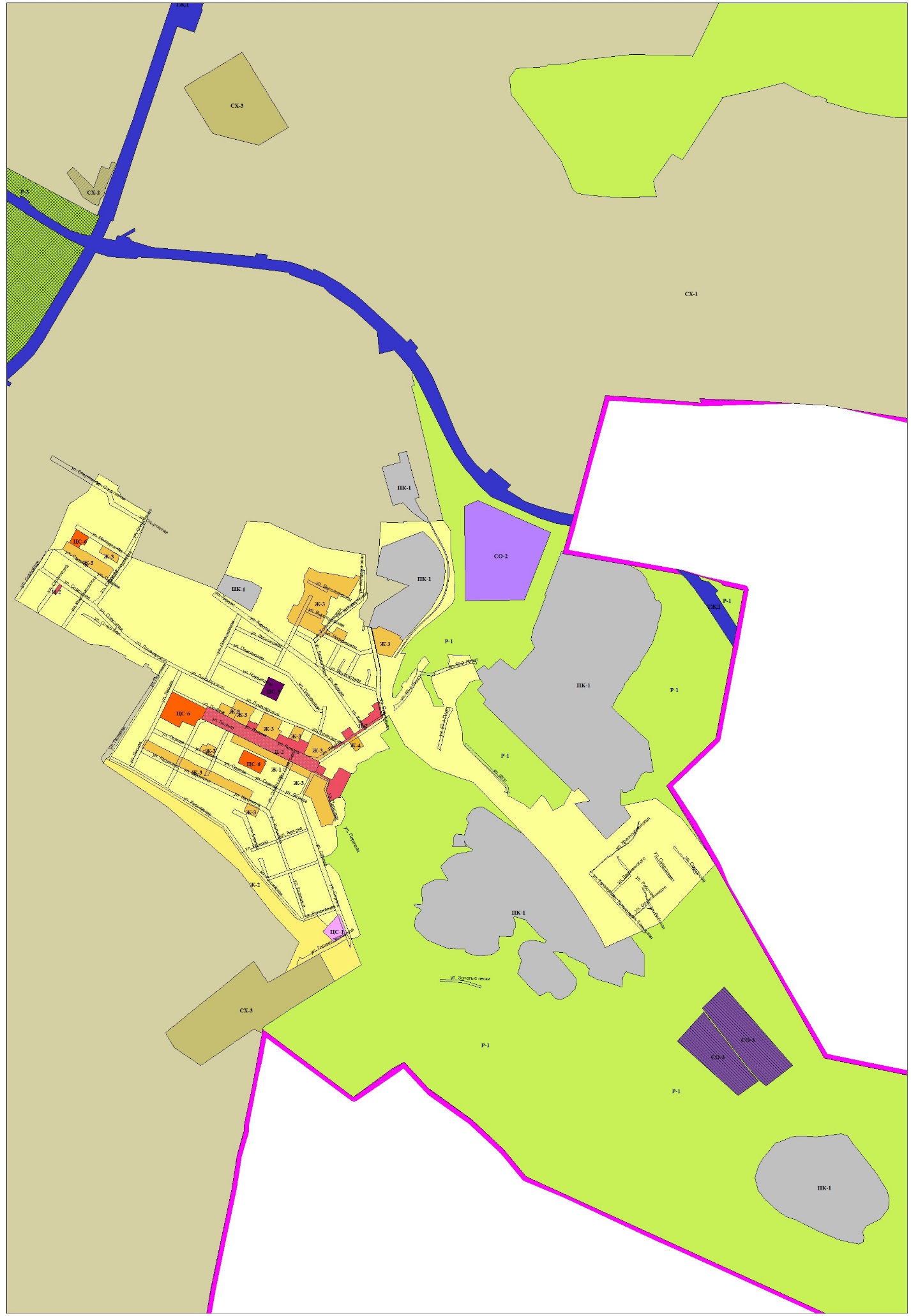 